MAJSTROVSTVÁ BRATISLAVSKÉHO KRAJA V BLESKOVOM ŠACHU JEDNOTLIVCOV 2015Termín: 	Sobota 20.6.2015Prezentácia:	20.6.2015 od 14:30 do 15:00. Začiatok o 15:00, predpokladaný koniec o 19:00.Miesto:		Hotel Sorea Regia, Kráľovské údolie 6, Bratislava (hotel pod BA hradom)Hrací systém:	Open, švajčiarsky 13 kôl so zápočtom na FIDE blitz ratingTempo hry:	3min. + 2s bonifikáciaŠtartovné:	5€ - prihláška do 30.4.2015		7€ - prihláška do 31.5.2015		9€ - prihláška do 19.6.2015		10€ - prihláška na miestePrijatie prihlášky musí byť spätne potvrdené emailom organizátora. Štartovné sa platí na mieste v hotovosti. Prosíme priniesť presnú sumu, aby sa nezdržiavala prezentácia účastníkov.Ceny:		1. miesto 110€		1. miesto hráč BA kraja 40€		2. miesto 75€		2. miesto hráč BA kraja 25€		3. miesto 35€		3. miesto hráč BA kraja 15€					Kat. najlepší junior, senior a žena BA kraja po 10€Súbeh cien 1., 2., 3. miesta je povolený. Súbeh cien 1., 2., 3. miesta a kategórií je vylúčený.	O konečnom poradí rozhoduje 1. Počet bodov, 2. upravený bucholz, 3. Progres (postupové body), 4. Najlepší výsledok vzájomných partií, 5. ŽrebPrihlášky posielajte v tvare: meno, priezvisko, dátum narodenia, ELO, klub na sachovaakademia@gmail.com . Telefonicky na 0903 793 013 - Michal Vrba.Riaditeľ turnaja: 	Mgr. Michal VrbaHlavný rozhodca: 	FA Karol PekárGarant turnaja:		Marek ZelnickýKapacita hracej miestnosti je 70 hráčov, prednosť majú skôr prihlásení. Informácie o turnaji nájdete na sachovaakademia.sk alebo bsz.chess.skOrganizátorom turnaja je Bratislavská šachová akadémia. Spoluorganizátormi sú Bratislavský šachový zväz a Šachový klub Ružomberok.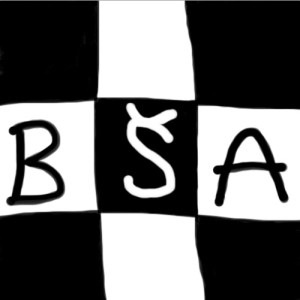 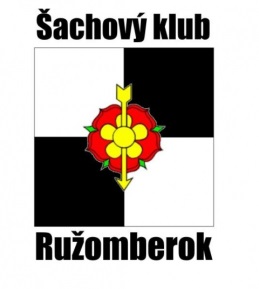 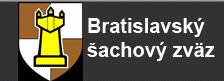 